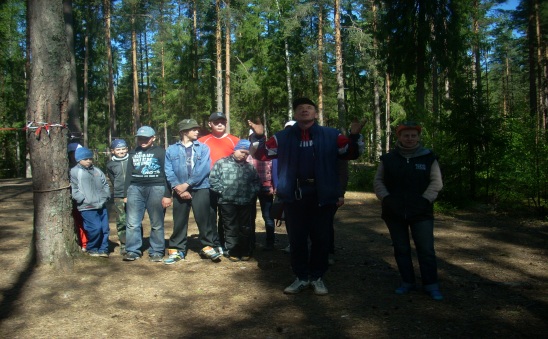 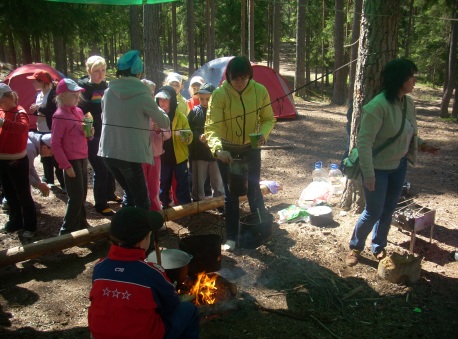 3.8. Одним из направлений работы ОУ по Программе развития является направление «Здоровье», поэтому в школе разработана и внедряетсяПрограмма по формированию здорового образа жизни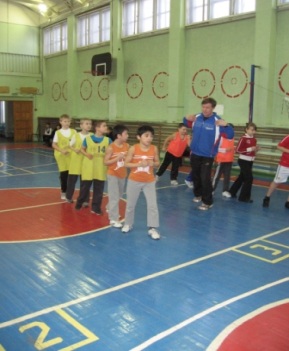 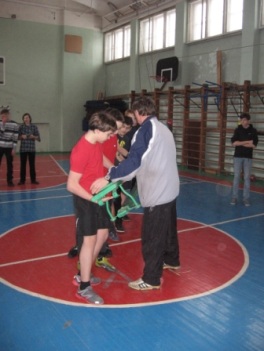 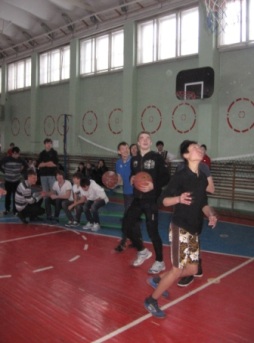 Задачи: 1. Формирование осознанного отношения школьников к своему физическому и психическому здоровью; устойчивой потребности в здоровом образе жизни, здоровьетворчестве; овладение психолого-валеологической культурой.2. Формирование важнейших социальных навыков, способствующих успешной социальной адаптации, а также профилактика вредных привычек.3. Организация системы спортивно-оздоровительной работы.Реализация программы осуществляется  через:Спортивные праздники;«Дни здоровья»;Школьные, районные, городские соревнования;Тематические классные часы;Совместные мероприятия с организациями здравоохранения;Спортивные часы;Походы;Организацию Декады Здоровья;Организацию работы школьного психолога;Организацию работы спортивных секций;Организацию физкультминуток и ритмических пауз во время уроков.3.9. Информация об основных достижениях обучающихся ОУ за 2011-2012 уч.год          В целом проведенные мероприятия спортивно-оздоровительного направления воспитательной деятельности  соответствовали возрасту учащихся, их психофизическим особенностям и интеллектуальному развитию, способствовали повышению уровня физического, психического и социального здоровья детей. 3.10.  Программа духовно- нравственного воспитанияВ становлении личности учащихся школа большую роль отводит духовно-нравственному воспитанию, которое способствует развитию творческих задатков, способностей, дарований и талантов. Следует отметить, что в этом году было проведено меньше творческих мероприятий. Хотя  учащимися были подготовлены праздники  День самоуправления, День Учителя, День матери, « А ну-ка, парни!». Интересной формой стало проведение в школе  « Игры Ума!»  учителем истории Субботиной Н.Ю. ОУ обращает особое  внимание на  выявление творческих способностей и наклонностей обучающихся, вовлечению  их в разнообразную творческую внеурочную деятельность.  Для эффективного творческого развития личности ребенка налажена тесная связь с Правобережным Дворцом Творчества Юных, районными библиотеками, Домом культуры « Троицкий».  Все это способствовует художественно-эстетическому развитию обучающихся,  формированию художественной культуры как неотъемлемой части культуры духовной. В прошедшем учебном году прошло много традиционных мероприятий:Праздник знанийДень Учителя и Самоуправления;Приз первоклассникаИгры  по ПДД;Прощание с Азбукой;Осенние праздники;День Матери;Новогодние праздники;Рыцарские турниры, посвященные Дню защитника Отечества;Конкурсные программы для девочек и мам  к празднику 8 марта;Праздник последнего звонка;Выпускной вечер «Алые паруса»3.11. В ОУ  функционирует служба психолого-педагогического сопровождения, в которую  входят социальный педагог, логопед и педагог-психолог. Цель психологической службы – обеспечение  полноценного психологического и личностного развития обучающихся в соответствии с индивидуальными возможностями и особенностями развития. Основными направлениями работы являются:консультативно-диагностическая;коррекционная;психопрофилактическая;просветительская работа;ведение мониторинга психоэмоционального состояния обучающихся.Диагностическая работа ведётся как плановая, так и по запросу администрации, педагогов и родителей.Основными целями и задачами диагностической работы являются:выявление актуального уровня познавательной активности детей;выявление мотивационного уровня;анализ характера эмоциональных проблем;выявление групп риска с точки зрения профилактики и сохранения психического здоровья детей и др.По результатам диагностики составляются заключения  и рекомендации по обучению и воспитанию. Специалистами СППС накоплен большой практический материал, которым они ежегодно делятся с коллегами других ОУ района. Так, в этом учебном году учителем-логопедом был проведен научно-практический семинар для логопедов города «Коррекция оптической дисграфии».4. Условия осуществления образовательного процесса4.1. Режим работыОбразовательное учреждение осуществляет образовательный процесс по графику: пятидневной учебной недели с двумя выходными днями для обучающихся 1-6 классов;шестидневной учебной недели с одним выходным днем для обучающихся  7-11 классов.Режим работы Образовательного учреждения:понедельник - пятница с 8.00 часов до 20.00 часов. Суббота - с 8.00 часов до 15.00 часов. Учебные занятия начинаются в 8 часов 30 минут утра.4.2. Материально-технические ресурсы      ОУ расположено в типовом четырехэтажном школьном здании, построенном в 1963 году. Все учебные помещения, рекреации и вестибюль отремонтированы, сделан ремонт в столовой, установлены новые двери, отремонтирована кровля, актовый и спортивный залы. В школе функционируют красивый актовый зал-столовая, два компьютерных класса с современным оснащением, интерактивные доски, логопедический кабинет, 2 медицинских кабинета. Каждое помещение школы отличается оригинальным дизайном и уютом. Построен современный стадион, на котором проводятся занятия и различные спортивные соревнования.         В ОУ работает школьная библиотека с читальным залом. Обеспеченность литературой соответствует существующим требованиям и лицензионным нормативам.4.3. Организация питания.С целью организации питания обучающихся ежегодно заключается контракт с ООО «Волна». Оборудована в соответствии с современными требованиями производственная столовая с обеденным залом на 150 посадочных мест. Ежедневно работает школьный буфет:- охват горячим питанием учащихся ОУ: 1-4 кл. – 98 %; 5-9 кл. 27 %- организованное питание учащихся по талонам и абонементам 5-9 кл. – 37%;- организован питьевой режим.4.4. В ОУ имеется  спортивный зал площадью 280 кв.м.  На школьном участке функционирует  пришкольный стадион с искусственным покрытием. Все объекты используются в урочной деятельности, внеклассной работе и системе дополнительного образования в соответствии с расписанием.4.5. Оснащение ОУ  компьютерной техникой соответствует современным требованиям, что делает возможным активное применение вычислительной техники в управлении подразделениями.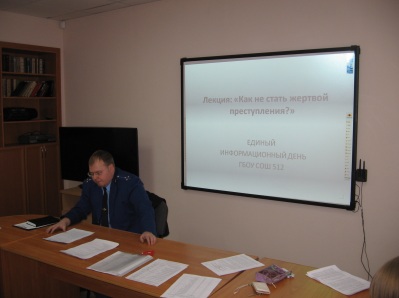 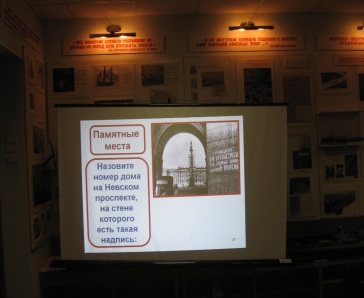 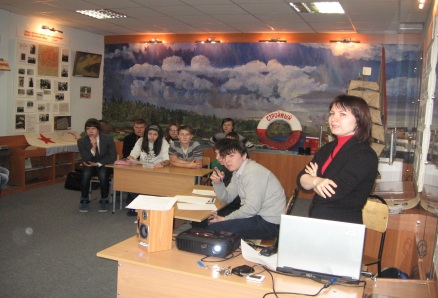 В ОУ создана  общешкольная  локальная  сеть, Internet                         Использование в учебной деятельности:Презентации  учителей  и  обучающихся.Взаимодействие всех участников ОП  (дистанционное обучение, сеть Internet, Internet-олимпиады, вебинары, семинары, конференции).Расширение  сетевого  взаимодействия.Активное участие в сетевом пространстве: http://2berega.spb.ru,  http:// nspotal.ru, СМИ «Пионер», fcior.edu.ru, fobr.ru, intergu.ru,  http://pedsovet.org, «Director.ru», nevaronospb.ru, school-collection.edu.ru, informika.ru.  Проведение  интегрированных  уроков , факультативных  занятий, кружковой  работы  c  использованием  сети  Internet.Коллекция  ЦОР.Тестирование  обучающихся.                        Использование в управлении ОУ:Сайт  и  электронная  почта. Создание баз данных (педагогические  кадры, всеобуч).Мониторинги  разного  уровня.База  данных  ОУ  из  опыта  работы  с  ИКТ.Создание банка  методических разработок, данных достижений учителей (портфолио). База данных «Параграф», «Метро», «Питание».«Электронный  журнал».Построение  единого  информационного пространства  ОУ.Работа с Госзаказом.4.6. Организация безопасности:ОУ оборудованы КТС; АПС;видеонаблюдение по периметру здания и на первом этаже ОУ;организована вахтовая служба, осуществляющая пропускной режим в ОУ (за счет средств родителей);организовано ночное дежурство сторожей  в ОУ4.7. Кадровое обеспечениеНепосредственное руководство образовательным процессом осуществляет администрация ОУ:Директор ОУ – Тихонова Г.А.Заместитель директора по УВР- Асекретова Н.В.Заместитель директора по ВР –  Каткова С.В.Заместитель директора по АХР – Трескова Г.С.Коллектив учителей ГОУ школы №512 -  высокопрофессиональный, владеющий новейшими технологиями преподавания, постоянно повышающий свой профессиональный уровень. 4.8. Об уровне профессионализма педагогического коллектива свидетельствуют данные о  квалификации учителей школы.Награждены знаком "Отличник народного просвещения"- 2 челoвека, знаком "Почётный работник общего образования" - 7 человек, Почетной грамотой Министерства образования и науки РФ – 5 человек. В 2011-2012 учебном году отраслевой наградой - знаком «Почетный работник общего образования»- награждены заместитель директора по ВР Каткова С.В. и учитель-логопед Дроздова В.А. Анализ уровня квалификации и творческих достижений, результатов профессионального роста педагогов школы свидетельствует о высоком потенциале педагогического коллектива.4.9. В 2011/2012 учебном году педагоги школы продолжили повышать свою квалификацию через самообразование и посещение различных курсов. Динамика повышения педмастерства педагогами школы может быть представлена следующими таблицами:Годичные курсыКраткосрочные курсыВсего за учебный год курсовую подготовку прошли 14 педагогов, что составляет 35% от общего числа.Учителя, обученные современным методикам преподавания, активно применяли полученные теоретические знания в своей практической деятельности. 5. Результаты деятельности ОУ, качество образования         5.1. Результативность образовательной деятельности     Основным показателем результативности образовательной деятельности  школы  является успеваемость.      При проведении самоанализа ОУ  рассмотрено три основных параметра: успеваемость (освоение обучающимися обязательного минимума образования), качество (обучающиеся на "отлично" и на "4" и "5"), резерв обучения (обучающиеся с "3" по одному предмету).Динамика показателей обученностиАнализ динамики показателей демонстрирует:используемая педагогическим коллективом система педагогических мер по профилактике неуспешности даёт результаты;ряд объективных проблем психологического и физиологического характера (особенности подросткового возраста учеников 5-8 классов, снижение мотивации к учению, немотивированные пропуски учебных занятий, увеличение учебной нагрузки), успешно решаются педагогами школы;в целом показатель качества обученности учеников школы - хороший, это свидетельствует о крепко выстроенной системе требований со стороны учителей. Но невелик процент качества знаний учащихся старших классов, что является предметом анализа педагогов и администрации ОУ.Анализ следующего показателя демонстрирует наличие явного потенциала с точки зрения качества знаний:работа педагогического коллектива с обучающимися, имеющими одну "3" по результатам периодической и итоговой аттестации приносит свои плоды - количество таких учеников заметно снизилось;необходимо совершенствовать формы и методы работы с учениками "резерва" учителям-предметникам, классным руководителям, привлекать к решению проблемы родителей.5.2. Информация о результатах ЕГЭ за 2011-12 уч. годВ 2011-2012 учебном году ЕГЭ сдавали 44 обучающихся 11 класса         5.3. Серьёзное внимание уделяется организации и осуществлению внеурочной деятельности: предметные олимпиады, конкурсы, викторины, интеллектуальный марафон школьного, районного и городского уровней, участие в международных конкурсах "Русский медвежонок" по русскому языку, "Кенгуру" по математике, "Золотое руно" по МХК, дистанционные олимпиады и конкурсы.Достижения обучающихся в 2011-2012 учебном году:5.4. Данные о поступлении в высшие учебные заведения за 3 года5.5. Данные о состоянии здоровья обучающихся Ежегодно проводимый медицинской службой и Советом здоровья школы профилактический осмотр  обучающихся  школы  показывает  следующее распределение учащихся по группам здоровья:Сведения о группах здоровья обучающихся по ОУ  за  3 годаЗаболевания обучающихся ОУ за три годаРабота педагогического коллектива, родительской общественности по сохранению и укреплению здоровья детей – одно из приоритетных направлений деятельности школы. Этот вопрос находится на постоянном контроле директора. На административных совещаниях, педагогических советах, родительских собраниях анализируется работа с различными группами учащихся, выявляются достижения и недостатки в работе по оздоровлению детей, намечаются пути дальнейшего совершенствования системы работы по сохранению и укреплению их здоровья. В школе создан Совет здоровья, основной целью которого является пропаганда здорового образа жизни, работа по сохранению и укреплению здоровья детей.Спортивно-оздоровительная работа в школе строится с учетом интересов обучающихся, их физических возможностей. Организованы секции: баскетбол, кун-фу, «Школьный футбол» + «Смена-Зенит» и др.В данном учебном году проводились соревнования, ставшие уже традиционными в школе: «Веселые старты», «Мама, папа, я – спортивная семья», первенства по баскетболу, волейболу, футболу. В конце мая 2012 года был проведен трехдневный поход обучающихся ОУ (100 человек) с участием педагогов и родителей. При планировании воспитательной работы учитывается необходимость антиалкогольной, антиникотиновой и антинаркотической пропаганды. С обучающимися с учетом их возрастных особенностей проводятся классные часы по данной тематике.   5-ые, 6-ые и 7-ые   классы принимали участие в городской акции «Класс, свободный от курения».В ОУ были  проведены инструктивных занятий по правилам дорожного движения с привлечением сотрудников ГБДД и соревнования школ микрорайона «Безопасное колесо».6. Социальное партнерствоВыполняя социальный заказ общества, школа выстраивает свою работу в тесном сотрудничестве с различными структурами, постоянно расширяя их круг.Таким образом, можно говорить об успешной реализации тех задач, которые ОУ ставило перед собой на 2011-2012 учебный год по всем направлениям. Работа ведется по плану, обозначенному в Программе развития ОУ, который успешно выполнен.7. Финансово-экономическая деятельность за 2011 годВ 2011 году из бюджетных средств и фонда 090 на укрепление материально-технической базы ОУ  и текущий ремонт было израсходовано:На основании анализа состояния и результатов деятельности ОУ можно сделать вывод о стабильной ситуации и существующей тенденции к развитию школы. Дальнейшее развитие ОУ должно быть связано с реализацией следующих направлений деятельности: продолжение работы по освоению и внедрению современных ИКТ в учебный процесс с целью повышения познавательной активности обучающихся;  продолжение работы по здоровьесбережению обучающихся различных возрастных групп;расширение сферы внеурочной деятельности для обеспечения собственных образовательных запросов обучающихся, расширение тематики проектной и исследовательской деятельности учителей и учащихся. Основные направления развития на 2012-2013 учебный год:Подводя итог выше сказанному, следует обозначить те задачи, которые ставят перед собой педагогический коллектив и администрация школы:Осуществление перехода на Федеральные государственные образовательные стандарты.Использование научно-методических и организационно-педагогических ресурсов для повышения качества знаний и уровня обученности обучающихся ОУ.Сохранение и повышение контингента обучающихся.Участие педагогов в различных конкурсах и проектах, распространение опыта их работы  на различных уровнях.Укрепление сотрудничества с социальными партнерами. Установление новых социальных партнерских отношений.Обеспечение условий безопасности и сохранения здоровья всех участников образовательного процесса.Активное использование единой информационной среды в образовательном процессе школы, продолжение работы по информатизации учебно-воспитательного процессаРеализация программы развития на 2010/2015 гг. Пополнение и обновление МТБ ОУ.МероприятиеСрокиКоличественный результат(охват участников)Качественный результат(оценка результатов)Всероссийский уровеньЛыжня РоссииКросс НацийВсероссийский День Здоровья26.02.1225.09.125-7.04.122040100УчастиеУчастиеУчастиеГородской уровень«Женская десятка»«Оранжевый мяч»Городская эстафета по л/а.  «Дворцовая площадь»10.09.1103.09.1113.05.122012154 местоРайонный уровеньСпортивная акция «Я выбираю спорт!»Военно-спортивные тестыСоревнования по л/а.ФутболЛегкоатлетический кросс «Семейные игры» л/а эстафетаВоенизированный кросс Невская стометровкаВоенно-спортивное ориентированиеПлаваниеТропа выживанияОсенний листКроссДень призывникаСПОРТИВНЫЕ ТЕСТЫ +ДАРТС             5-е классы             7-е классы            9(10)классыПлавание Старший возраст                   Средний возраст«Веселые старты»Баскетбол Старший возраст                     Средний возрастПлавание  Младший возрастВолейбол  10-11 классы«Защитники Невской заставы»«Невские богатыри»Кубок «Обухово» ориентированиеЗимнее военно-спортивное многоборье«Безопасное колесо» 3-е кл.Настольный теннис Лыжные гонки  Средний возраст                             Младший возрастСемейные игры «Лыжные гонки»Военно-спортивная стрельбаТуризм: лыжная дистанция п. ЛемболовоШахматы     5-е классы«К стартам готов!»  3-е кл.Семейные игры «Веселые старты»Шахматы 7-е кл.Плавание    5,7,9 кл.Военно-прикладное многоборьеШахматы  9-е кл.Соревнования по Л/а                         Районный этап 5-6 кл.ГородкиФестиваль «Юный пожарный» Спартакиады              «Готов к труду и защите Отечества»Спортивное ориентирование (парковое)                 Этап «Кубка школьного двора»Семейные игры            «Спортивное ориентирование»Л/а эстафета – районный этапБаскетбол «Оранжевый мяч»Туристический слет п. ЛемболовоТуристический слет п. Орехово06.09.1109.09.1121.10.1123.09.1106.10.1107.10.1116.10.1122.10.1126.10.1127.10.1101.11.1102.11.1103.11.1116.11.1130.11.1123.11.1118.11.1125.11.1119.01.1217.01.1226.01.1228.01.1231.01.1214.02.1215.02.1216.02.1218.02.1201.03.1210.03.1213.03.1215.03.1217.03.1220.03.1221.03.1204.04.1210.04.1211.04.1221.04.1222.04.1222.04.1224.04.1227.04.1222-24.05.1227.05.12153029616121610102010846108818441618412412810012Активное участие9 место3 место20 место4 место14 место1 место6 местоУчастиеУчастиеУчастиеУчастиеУчастие5 место10 место5 место7 местоУчастие4 местоучастиеучастиеучастиеучастиеучастие13 местоУчастие8 местоУчастиеУчастиеУчастиеУчастие11 местоУчастие3 местоУчастиеУчастиеУчастиеУчастиеУчастиеУчастиеУчастие№п/пНаименованиемероприятияУровень проведенияУчастники конкурсаРезультат участия в конкуре1Конкурс экскурсоводоврайонныйЖгелева Светлана2 место2Лыжня Россиивсероссийскийобучающиеся ОУАктивное участие3Морской венок славывсероссийскийобучающиеся ОУУчастие4Городкирайонныйобучающиеся ОУУчастие5Невская стометровкарайонныйКрайнов ЕвгенийУчастие6Футбол « Алмаз –Антей»районныйобучающиеся ОУ4  место7.Веселые стартырайонныйобучающиеся ОУ4 место8Спартакиада  Семейных командрайонныйсемейные команды3 место9Минифутбол  МО 53районныйобучающиеся ОУ2 место10Соревнования по ориентированию « Невский азимут »районныйобучающиеся ОУАктивное участие11Соревнования « Осенний лист»районныйобучающиеся ОУ3 место12Спартакиада  семейных командрайонныйобучающиеся ОУ3 место13 Легкоатлетическая эстафетарайонныйобучающиеся ОУ3 место14.Соревнования по легкой атлетике ( Президентские спортивные игры )районныйобучающиеся ОУ3 место15.Президентские спортивные состязания- Спортивные тесты районныйобучающиеся ОУ1 место16.Игра «Будь здоров» играя !»районныйобучающиеся ОУУчастник17.Музейно- краеведческий  конкурс « Во славу Отечества»городскойобучающиеся ОУАктивное участие18.Турнир на Кубок Концерна ПВО « Алмаз-Антей» по мини- футболурайонный1 место19.Спортивные соревнования «Президентские состязания»районный7 классУчастие20.Соревнования « Безопасное колесо»районный3 классУчастие21.Соревнования по ориентированиюрайонныйобучающиеся ОУУчастие22.Соревнования по уличному баскетболу « Оранжевый мяч»районныйобучающиеся ОУ3 место23.Соревнования по стрельберайонныйобучающиеся ОУУчастие24.Соревнования по туризмурайонныйобучающиеся ОУУчастие25.Конкурс « Дорога и мы»городскойШевцова ДарьяПарконен АнастасияКравчук ИванУрюпин ГеоргийДмитриева ВикторияКанзафаров РусланБеликов Даниил Матвеева КсенийУчастие28Слет отрядов ЮИДрайонныйобучающиеся ОУ2 местоУчреждение, производящее обучениеКоличество учителей в % от общего числа педагогических работниковКоличество учителей в % от общего числа педагогических работниковКоличество учителей в % от общего числа педагогических работниковУчреждение, производящее обучение2009-2010 уч. год2010-2011 уч. год2011-2012 уч.годАППО8%3%8%НМЦРГПУ им ГерценаНа базе ООУНа базе др.учрежденийУчреждение, производящее обучениеКоличество учителей в % от общего числа педагогических работниковКоличество учителей в % от общего числа педагогических работниковКоличество учителей в % от общего числа педагогических работниковУчреждение, производящее обучение2009-2010 уч. год2010-2011 уч. год2011-1012 уч. годАППО18%4%НМЦ18%15%8%РГПУ им ГерценаНа базе ООУНа базе др.учреждений10%5%18%Учебный годУспеваемостьв %Качествопо школе               Качество знаний учащихся               Качество знаний учащихся               Качество знаний учащихсяУчебный годУспеваемостьв %Качествопо школе1 ступень:2- 4 классы2 ступень:5-9 класс3 ступень: 10-11 класс2009-10411       98,3%101       27,8%                     53           43,0%45           22,5%3          7,5 %2010-11455       98,0%109       29,0%56           44,0%47            25,0%6         10,0%2011-12№п/пПеречень предметовЧисленностьвыпускниковЧисленность выпускников-участников ЕГЭЧисленность выпускников-участников ЕГЭСредний баллЧисленность выпускников, получивших баллыЧисленность выпускников, получивших баллыЧисленность выпускников, получивших баллыЧисленность выпускников, получивших баллыЧисленность выпускников, получивших баллыЧисленность выпускников, получивших баллыПрим.(Ф.И.О. выпускника, получ. 90б и более№п/пПеречень предметовЧисленностьвыпускниковчеловек%Средний баллНиже установленного минимумаНиже установленного минимума70 баллов и более70 баллов и болееИз них 90 баллов и болееИз них 90 баллов и болееПрим.(Ф.И.О. выпускника, получ. 90б и более№п/пПеречень предметовЧисленностьвыпускниковчеловек%Средний баллЧел.%Чел.%Чел.%Прим.(Ф.И.О. выпускника, получ. 90б и более1Русский язык4444100----2Английский----3Математика4444100----4История5Обществознание------6География------7Биология------8Физика9Химия------10Литература------11Информатика------№ п/пНаименование мероприятия, конкурсаУровень проведения( информация предоставляется по мероприятиям, конкурсам международного, российского, межрегионального,  городского уровней)Результаты участия в конкурсе12351.«Золотое руно»международный игровой конкурс1 место в регионе Савина Ксения -2 класс, преп.Луккен Диана – 2 класс, преп.Цветкова Анна – 2 класс, преп.2.«Родное слово»всероссийский конкурс по русскому языку1 место в России, регионе, городеДжур Олег – 1 класс, преп. Ильина О.В.Белов Александр - 1 класс, преп. Ильина О.В.Кокина Люба – 5 класс, преп. Марычева О.В.Сережникова Диана - 5 класс, преп. Марычева О.В.Усминская Валерия - 5 класс, преп. Марычева О.В.Чекманова Настя – 7 класс, преп. Сивицкая С.Б.2 место в России, регионе, городеАнтонов Даниил – 1 класс, преп. Ильина О.В.Новожилова Полина – 2 класс, преп. Теслюк М.В.Майдебурова Анастасия – 3 класс, преп. Марченко И.С.Голенева Злата – 3 класс, преп. Дмитриева З.П.3 место в России, регионе, городеКуриленко Роман - 1 класс, преп. Ильина О.В.Гарзелова Ангелина - 1 класс, преп. Ильина О.В.Логиненкова Олеся – 5 класс, преп. Марычева О.В.Воляник Татьяна – 4 класс, преп. Тарасова Н.Ю.3.«Город детства моего»городской конкурсный выставочный проект в рамках Xмеждународной выставки «Планета детства»Шолохова Светлана – 2 место, преп. Воробьева М.В.4.всероссийская олимпиада школьников по МХКСамоваров Георгий – 2 место в районном туре, преп. Воробьева М.В.5.«Виват, Россия!»городской творческий конкурс, посвященный 1150-летию образования Российской государственностиитоги будут известны осенью, преп. Воробьева М.В.6.«Я имею право»городской творческий конкурс школьниковлауреаты, преп. Воробьева М.В.7.«Под одним солнцем»международный театрально-образовательный проектБаранова Диана- 6 класс – победитель, преп. Борисова И.А.Курбанов Мубариз – 6 класс- 2 место, преп. Борисова И.А.8.«Морской венок славы»всероссийскийучастники9.Конкурс экскурсоводовгородскойучастница10.«Во славу Отечества»городской конкурсучастники11.«Петербуржец 21 века»городской конкурс этикетаучастники12.Викторина, посвященная Отечественной войне 1812 г.всероссийскаяитоги -  18.06.201213.«Святые заступники Руси»всероссийский детский творческий конкурситоги -  в январе 2013 г.14.«Наши предложения «властителям и судиям»всероссийский  творческий конкурс, приуроченный к 270-летию Г.Р. Державинаитоги -  в октябре 2012 г.15.«Паруса науки»городской конкурситоги – сентябрь 201216.«Человек и природа»всероссийский конкурситоги – сентябрь 201217.«Балтийский регион. Вчера,сегодня, завтра».региональная научно-практическая конференцияФоменкова Е. - 11 класс- 3 место, преп. Плево Л.Л.18.«Атомная наука и техника»всероссийский конкурситоги – сентябрь 201219.«Мир в отражениях»всероссийский конкурситоги – июнь 201220.«Британский бульдог»региональный конкурс по английскому языкуучастники21.«Кенгуру – выпускникам»региональный  игровой конкурсучастники22.«Дорога и мы»городской конкурс детского творчестваучастники23.Турнир первоклассников (дистанционный)международныйлауреатыГод выпускаВсего учащихсяПоступили в ВУЗы %2008-20093972%2009-20102181%2010-2011№п/пНаименованиеСумма (руб.)Ремонтно-строительные, проектные работы1.Косметический ремонт в каб. №1,№34,3№5,№38,№511637349.002.Частичный ремонт кровли197219.003.Монтажные работы и испытания спортивного оборудования13500.004.Подготовка теплоцентра к отопительному сезону44984.005.Испытание  наружных пожарных лестниц10471.006.Работы по проектированию системы контроля загазованности воздуха по метану35286.007.Составление сметы на ремонт полов6100.008.Замена светильников, демонтаж электрического щита178000.009.Установка светильников, замена ламп в спортивном и актовом залах52298.0010Косметический ремонт коридора и рекреаций 2 этажа, ремонт пола 1 этажа, замена окон, замена линолеума на керамическую плитку.995450.0011.Ремонт решетки 8800.0012.Ремонт холодильной камеры21800.0013.Замена посудомоечной машины, полки99960.00Прочие расходы1.Услуги по аттестации рабочих мест16500.002.Талоны на бесплатное питание6000.003.Лабораторное исследование на энтеробиоз7951.004.Паспортизация систем теплопотребления28000.005.Подписка9248.00Приобретение мебели и расходных материалов1.Жалюзи13526.002.Жалюзи51314.003.Мебель32270.004.Столы и стулья ученические99999.005.Синтезатор в комплекте8916.006.Медикаменты13400.007.Крышки парт, сиденье и спинка стула93750.008.Уличный стенд29200.009.Стеллаж библиотечный26034.0010.Подметальная машина28536.0011.Приобретение картриджей8292.0012.Грунт растительный8200.0013.Хозяйственные товары50808.0014.Подарки выпускникам (флэш-карты)10500.00ИТОГО:3843661.00 рублей